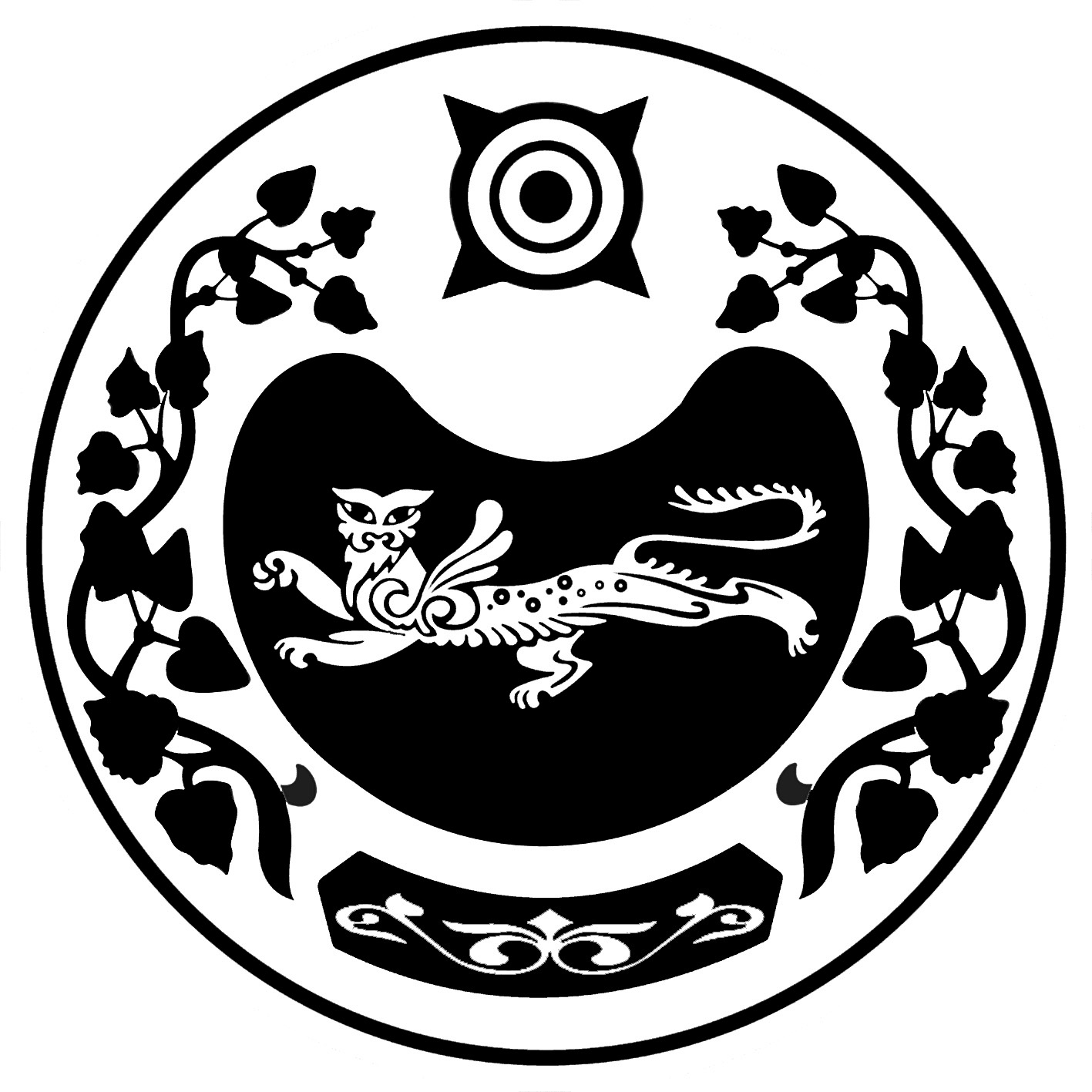             РОССИЯ ФЕДЕРАЦИЯЗЫ	                       РОССИЙСКАЯ ФЕДЕРАЦИЯ            ХАКАС РЕСПУБЛИКАЗЫ	           РЕСПУБЛИКА ХАКАСИЯ                   АFБАН ПИЛТIРI		           АДМИНИСТРАЦИЯ      АЙМАFЫНЫH УСТАF-ПАСТАА   	           УСТЬ-АБАКАНСКОГО РАЙОНАПОСТАНОВЛЕНИЕ                                    от 20.12.2019                        № 1441-пр.п. Усть-АбаканВ соответствии со статьями 49, 50 Уголовного кодекса Российской Федерации, статьями 25, 39 Уголовно-исполнительного кодекса Российской Федерации, частью 3 статьи 19 Федерального закона от 06.10.2003 № 131-ФЗ «Об общих принципах организации местного самоуправления в Российской Федерации» (с последующими изменениями), в целях согласования муниципального правового акта с федеральным законодательством, руководствуясь статьей 66 Устава муниципального образования Усть-Абаканский район, администрация Усть-Абаканского района ПОСТАНОВЛЯЕТ:Пункт 1 «Усть-Абаканский поссовет» приложения   к   постановлениюадминистрации Усть-Абаканского района от 27.12.2018 года № 2045-п «Об утверждении Перечня организаций для отбывания наказаний в виде исправительных работ на территории Усть-Абаканского района» читать в новой редакции:2. И.о. Управделами администрации Усть-Абаканского района (Лемытской О.В.) разместить настоящее постановление на официальном сайте администрации Усть – Абаканского района в сети «Интернет».3. Главному редактору газеты «Усть – Абаканские известия»                  (И.Ю. Церковная) опубликовать настоящее постановление в газете «Усть – Абаканские известия» или «Усть – Абаканские известия официальные».             4. Контроль за исполнением настоящего постановления оставляю за собой.Глава Усть-Абаканского района                                                              Е.В. Егорова О внесении изменений в постановлениеадминистрации Усть-Абаканского района от 27.12.2018 № 2045-п «Об утверждении Перечня организаций для отбывания наказаний в виде исправительных и обязательных работ на территории Усть-Абаканского района» Перечень объектов для исправительных  работПеречень объектов для исправительных  работПеречень объектов для исправительных  работПеречень объектов для исправительных  работПеречень объектов для исправительных  работПеречень объектов для исправительных  работНаименование объектаНаименование объектаНаименование объектаФ.И.О. руководителяФ.И.О. руководителяадресадрес1У с т ь –А б а к а н с к и й   п о с с о в е тУ с т ь –А б а к а н с к и й   п о с с о в е тУ с т ь –А б а к а н с к и й   п о с с о в е тУ с т ь –А б а к а н с к и й   п о с с о в е тУ с т ь –А б а к а н с к и й   п о с с о в е т  1.Администрация Усть-            Абаканского поссовета;  1.Администрация Усть-            Абаканского поссовета;Глава Усть-Абаканского поссовета,2-14-90Глава Усть-Абаканского поссовета,2-14-90рп. Усть-Абакан,ул.Карла Маркса, 9рп. Усть-Абакан,ул.Карла Маркса, 9   2.ООО УК «Перспектива»   2.ООО УК «Перспектива»--рп. Усть-Абакан,ул. Пирятинская,3рп. Усть-Абакан,ул. Пирятинская,3   3.ООО «УО «Селана»   3.ООО «УО «Селана»--рп. Усть-Абакан,ул. Трудовая,13рп. Усть-Абакан,ул. Трудовая,13   4.ООО «Кислород технический»   4.ООО «Кислород технический»--рп. Усть-Абакан, ул. Добровольского, 4рп. Усть-Абакан, ул. Добровольского, 4